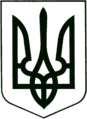 УКРАЇНА
МОГИЛІВ-ПОДІЛЬСЬКА МІСЬКА РАДА
ВІННИЦЬКОЇ ОБЛАСТІВИКОНАВЧИЙ КОМІТЕТ                                                           РІШЕННЯ №326Від 26.10.2023р.                                              м. Могилів-ПодільськийПро затвердження охоронних договорів на пам’ятки культурної спадщиниКеруючись пп. 10 п. «б» ст. 32 Закону України «Про місцеве самоврядування в Україні», ч. 2 п. 11 ст. 6 та ст. 23 Закону України «Про охорону культурної спадщини», Наказом Вінницької обласної військової адміністрації від 15.12.2022р. №2843 «Про делегування Виконавчому комітету Могилів-Подільської міської ради повноважень щодо укладання охоронних договорів на пам’ятки місцевого значення та щойно виявлені об’єкти культурної спадщини», розглянувши лист директора ТОВ «Кондитерський Дім «Вацак» Твердохліба В.В. від 23.08.2023р. №02-21/3536 та заяву гр. Ваксютенка Івана Олександровича від 04.10.2023р. №02-10/987-з, -виконком міської ради ВИРІШИВ:          1. Затвердити охоронний договір:          1.1. 05-15/7 від 02 жовтня 2023 року на пам’ятку культурної спадщини місцевого значення «Садибу Вітгенштейнів. Палац», з охоронним номером 111-М/2, що розташований в Могилів-Подільському районі в селі Бронниця по вул. Головній, 66, укладений між Виконавчим комітетом Могилів-Подільської міської ради Вінницької області в особі міського голови Глухманюка Геннадія Григоровича, з одного боку, та ТОВ «Кондитерський Дім «Вацак» в особі директора Твердохліба Валерія Володимировича, з другого боку.          1.2. 05-15/9 від 02 жовтня 2023 року на пам’ятку культурної спадщини місцевого значення «Садибу Вітгенштейнів. Палац», з охоронним номером 111-М/1, що розташований в Могилів-Подільському районі в селі Бронниця по вул. Головній, 66, укладений між Виконавчим комітетом Могилів-Подільської міської ради Вінницької області в особі міського голови Глухманюка Геннадія Григоровича, з одного боку, та ТОВ «Кондитерський Дім «Вацак» в особі директора Твердохліба Валерія Володимировича, з другого боку.          1.3. 05-15/8 від 11 жовтня 2023 року на пам’ятку культурної спадщини місцевого значення «Будинок», з охоронним номером 260-М, що розташований в м. Могилеві-Подільському по вул. Київській, 14/5, укладений між Виконавчим комітетом Могилів-Подільської міської ради Вінницької області в особі міського голови Глухманюка Геннадія Григоровича, з одного боку, та гр. Сомовою Ганною Ілларіонівною, з другого боку.          2. Контроль за виконанням даного рішення покласти на першого заступника міського голови Безмещука П.О..Міський голова                                                       Геннадій ГЛУХМАНЮК